รายชื่อ และตัวชี้วัด Key In จังหวัดสระแก้ว และผู้รับผิดชอบรายงานผลการดำเนินงานขั้นตอนการรายงานผลการดำเนินงานตาม KPI จังหวัด เข้าไปที่ http://healthkpi.moph.go.th และเลือก Log in 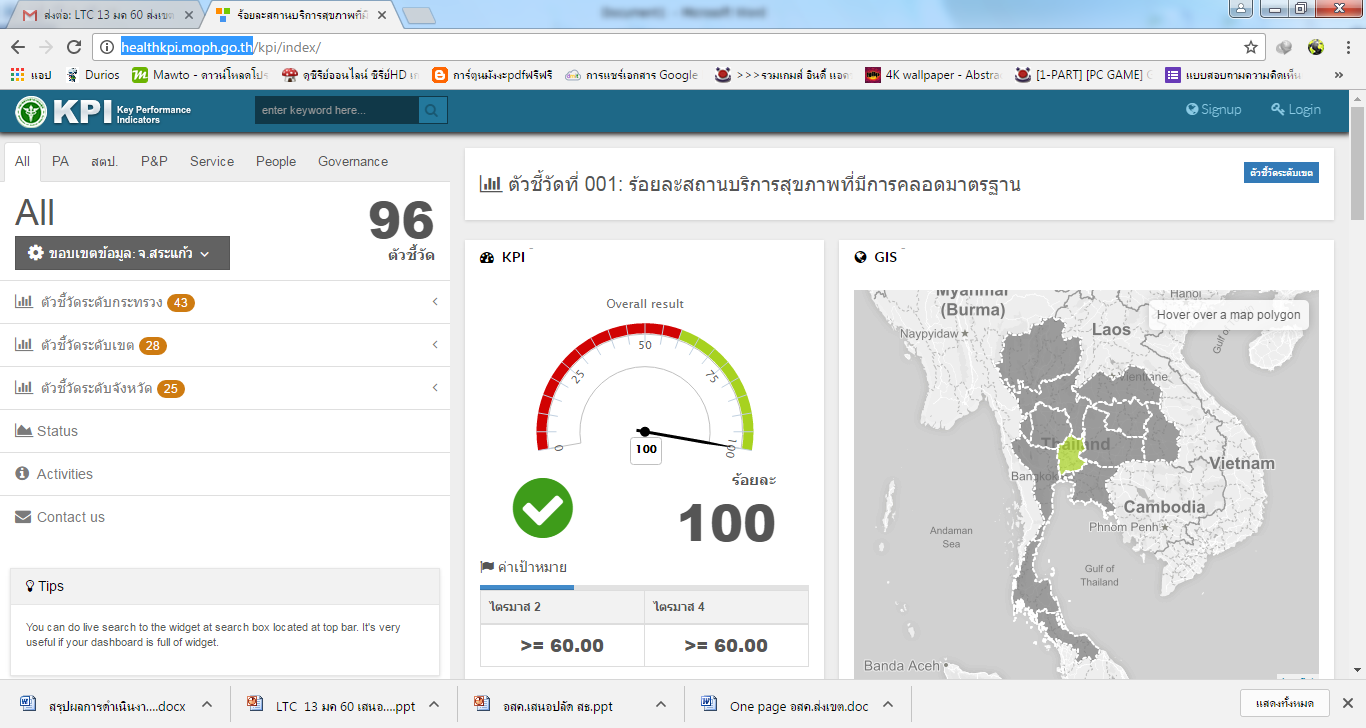 Log in โดยใช้เลขประจำตัวประชาชน และ Password คือ รหัสเน็ตของสสจ. 6 หลัก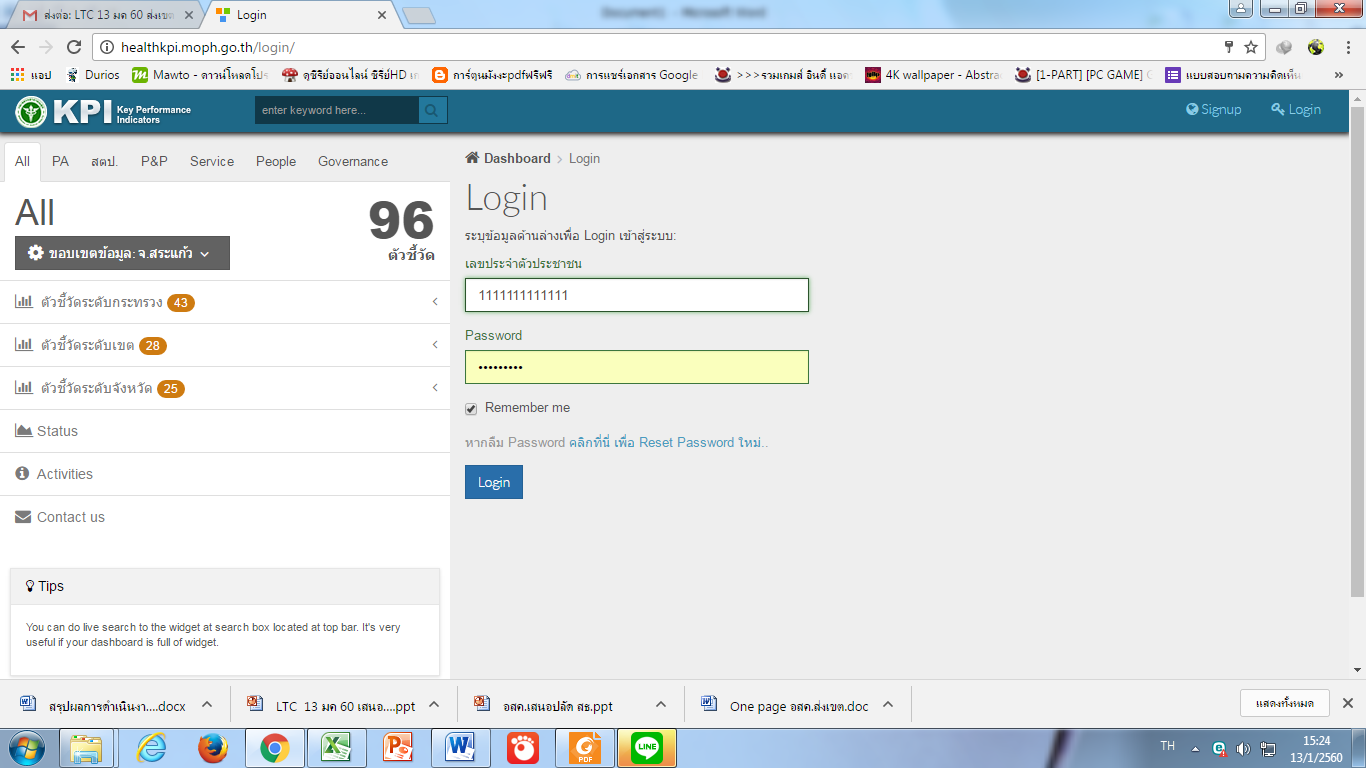 คลิ๊กชื่อตนเองมุมขวาบนเลือก Setting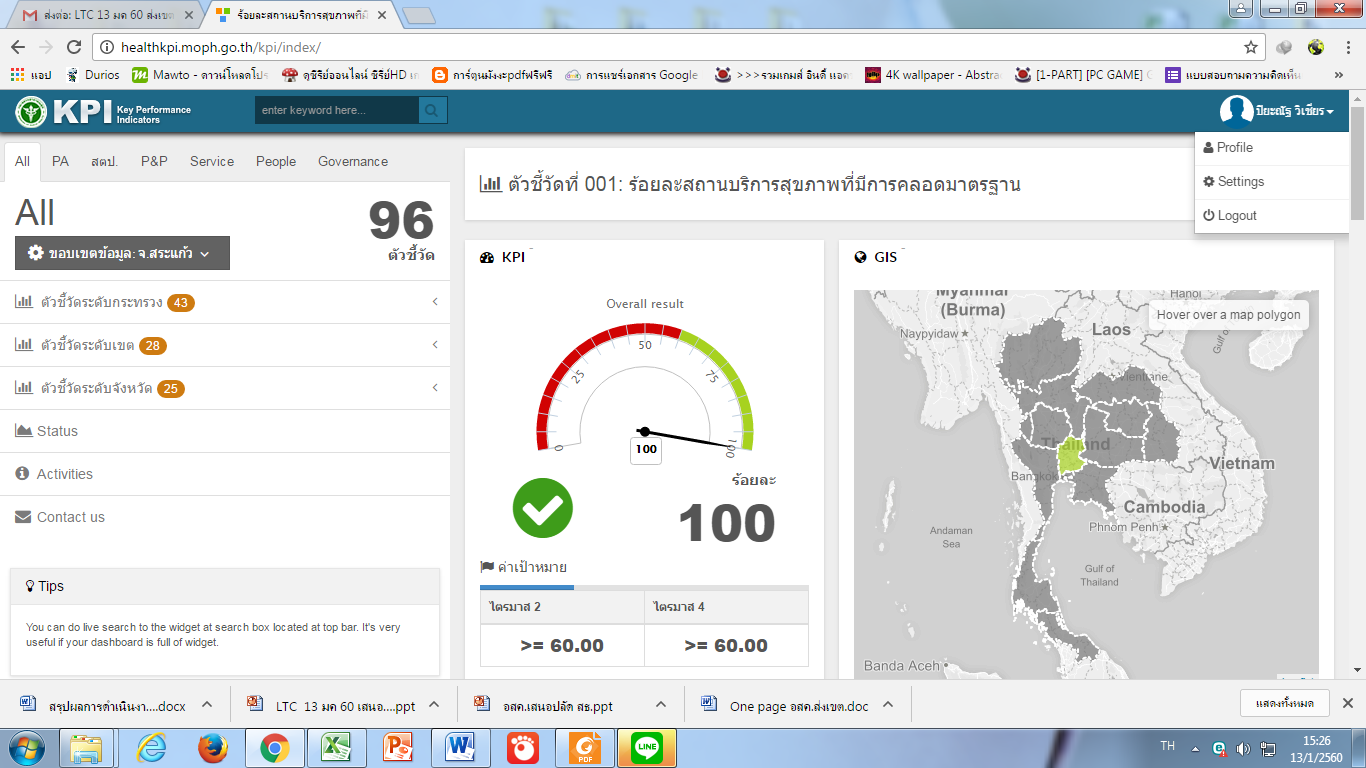 คลิ๊กด้านซ้ายเลือก “รายงานผลตัวชี้วัด”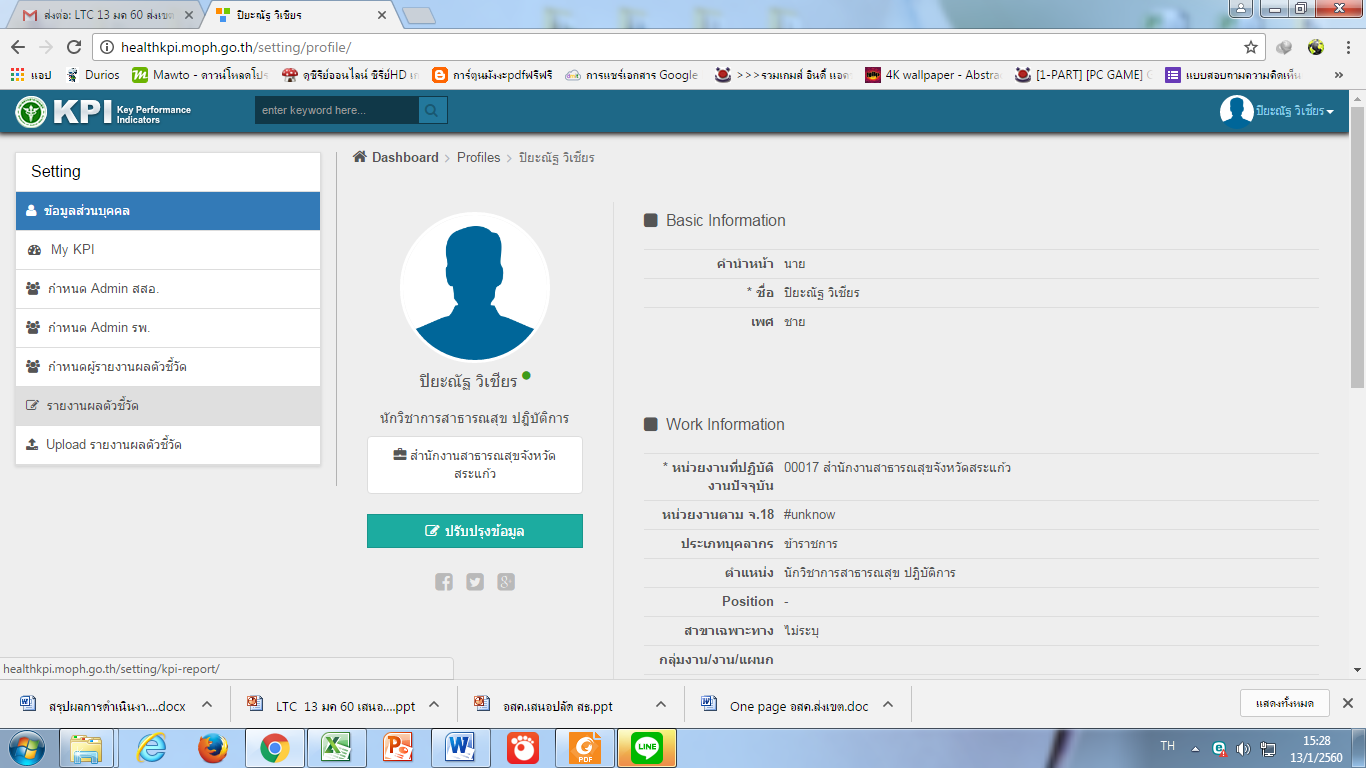 คลิ๊ก “รายงานผล” ที่ด้านขวามือ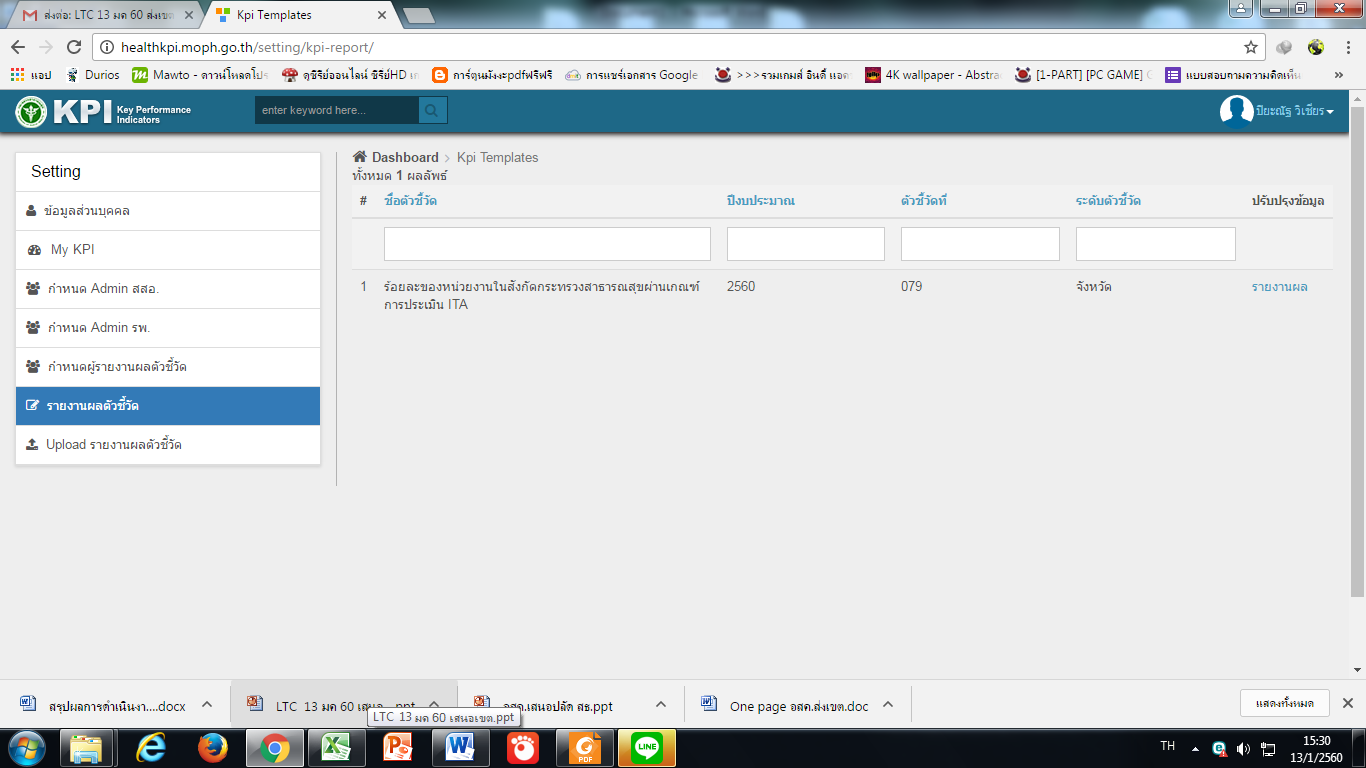 กรอกข้อมูลตามคำอธิบาย และ template  เมื่อกรอกเสร็จกด Apply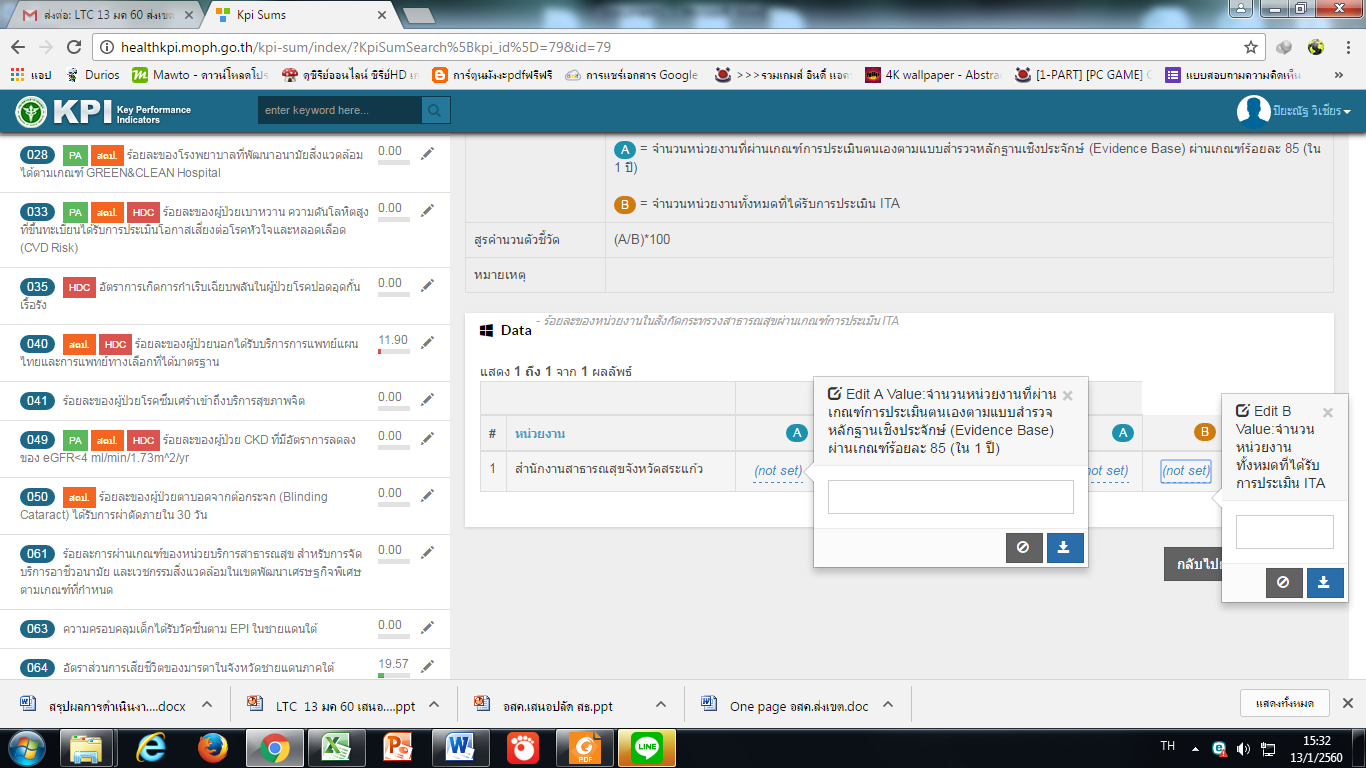 ชื่อตัวชี้วัดผู้รายงานลงข้อมูล ม.ค.601ร้อยละของเด็กอายุ 0-5 ปี มีพัฒนาการสมวัยปวีณภัสสร์ คล้ำศิริลงข้อมูลแล้ว2ร้อยละของเด็กอายุ 0-5 ปี สูงดีสมส่วน และส่วนสูงเฉลี่ยที่อายุ 5 ปีปวีณภัสสร์ คล้ำศิริยังไม่ลงข้อมูล3ร้อยละของเด็กวัยเรียน สูงดีสมส่วนทินกร  ฉันคนุชยังไม่ลงข้อมูล4ร้อยละของเด็กกลุ่มอายุ 0-12 ปีฟันดีไม่มีผุ (cavity free)ประณีต  เกตุชาติลงข้อมูลแล้ว5อัตราการคลอดมีชีพในหญิงอายุ 15-19 ปีสุลีรัตน์ เพ็ชรสมบัติยังไม่ลงข้อมูล6ร้อยละของตำบลที่มีระบบการส่งเสริมสุขภาพดูแลผู้สูงอายุระยะยาว (Long Term Care) ในชุมชนผ่านเกณฑ์จาตุรงค์  จันทร์เรืองยังไม่ลงข้อมูล7ร้อยละของ Healthy Ageingจาตุรงค์  จันทร์เรืองยังไม่ลงข้อมูล(*แบบบันทึกไม่สมบูรณ์)8ร้อยละของจังหวัดมีศูนย์ปฏิบัติการภาวะฉุกเฉิน (EOC) และทีมตระหนักรู้สถานการณ์ (SAT) ที่สามารถปฏิบัติงานได้จริงสมบัติ  พึ่งเกษมลงข้อมูลแล้ว9อัตราความสำเร็จการรักษาผู้ป่วยวัณโรครายใหม่และกลับเป็นซ้ำกาญจนา อ่ำอินทร์ลงข้อมูลแล้ว10ร้อยละของกลุ่มประชากรหลักที่เข้าถึงบริการป้องกันโรคเอดส์และโรคติดต่อทางเพศสัมพันธ์เชิงรุกวรรณวิมล  สุรินทร์ศักดิ์ลงข้อมูลแล้ว11ร้อยละของตำบลจัดการสุขภาพในการเฝ้าระวัง ป้องกันแก้ไขปัญหาโรคพยาธิใบไม้ตับและมะเร็งท่อน้ำดีประวิทย์  คำนึงลงข้อมูลแล้ว12อัตราผู้ป่วยความดันโลหิตสูงและ/หรือเบาหวานรายใหม่ภัทรา  ผาแก้ว(*แบบบันทึกไม่สมบูรณ์)13ร้อยละของผลิตภัณฑ์อาหารสดและอาหารแปรรูปมีความปลอดภัยนารีรัตน์ ประเสริฐศรีลงข้อมูลแล้ว14ร้อยละของผู้ป่วยยาเสพติดที่หยุดเสพต่อเนื่อง 3 เดือน หลังจำหน่ายจากการบำบัดรักษา (3 month remission rate)กฤษณา  ฤทธิ์เดช(*แบบบันทึกไม่สมบูรณ์)15ร้อยละของโรงพยาบาลที่พัฒนาอนามัยสิ่งแวดล้อมได้ตามเกณฑ์ GREEN&CLEAN Hospitalเอกชัย  หอมชื่นลงข้อมูลแล้ว16ร้อยละของผู้ป่วยเบาหวาน ความดันโลหิตสูงที่ขึ้นทะเบียนได้รับการประเมินโอกาสเสี่ยงต่อโรคหัวใจและหลอดเลือด (CVD Risk)ภัทรา  ผาแก้วลงข้อมูลแล้ว17อัตราการเกิดการกำเริบเฉียบพลันในผู้ป่วยโรคปอดอุดกั้นเรื้อรังภัทรา  ผาแก้วลงข้อมูลแล้ว18ร้อยละของผู้ป่วยนอกได้รับบริการการแพทย์แผนไทยและการแพทย์ทางเลือกที่ได้มาตรฐานกัญญา  เทพรัตนะลงข้อมูลแล้ว19ร้อยละของผู้ป่วยโรคซึมเศร้าเข้าถึงบริการสุขภาพจิตกฤษณา  ฤทธิ์เดชลงข้อมูลแล้ว20ร้อยละของผู้ป่วย CKD ที่มีอัตราการลดลงของ eGFR<4 ml/min/1.73m^2/yrภัทรา  ผาแก้วลงข้อมูลแล้ว21ร้อยละของผู้ป่วยตาบอดจากต้อกระจก (Blinding Cataract) ได้รับการผ่าตัดภายใน 30 วันจาตุรงค์  จันทร์เรืองยังไม่ลงข้อมูล22ร้อยละการผ่านเกณฑ์ของหน่วยบริการสาธารณสุข สำหรับการจัดบริการอาชีวอนามัย และเวชกรรมสิ่งแวดล้อมในเขตพัฒนาเศรษฐกิจพิเศษ ตามเกณฑ์ที่กำหนดนารีรัตน์ ประเสริฐศรีลงข้อมูลแล้วผ(รอตรวจสอบข้อมูล)23ร้อยละของหน่วยงานในสังกัดกระทรวงสาธารณสุขผ่านเกณฑ์การประเมิน ITAวรางคณา  พรมเสาลงข้อมูลแล้ว